Утвержден Приказом Закрытого Акционерного Общества «Азербайджанское Каспийское Морское Пароходство» от 01 декабря 2016 года, № 216.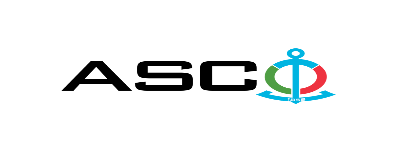 ЗАКРЫТОЕ АКЦИОНЕРНОЕ ОБЩЕСТВО «АЗЕРБАЙДЖАНСКОЕ КАСПИЙСКОЕ МОРСКОЕ ПАРОХОДСТВО» ОБЪЯВЛЯЕТ О ПРОВЕДЕНИИ ОТКРЫТОГО КОНКУРСА НА ЗАКУПКУ ФИЛЬТРОВ К О Н К У Р С № AM-039 / 2019 Комитет по закупкам ЗАО «АКМП»(на бланке участника-претендента)ПИСЬМО-ЗАЯВКА НА УЧАСТИЕ В ОТКРЫТОМ КОНКУРСЕ Город _______       “___”_________20___года ___________№           							                                                                                          Председателю Комитета по закупкам ЗАО «АКМП» Господину Дж.Махмудлу, Настоящей заявкой [с указанием полного наименования претендента-подрядчика] подтверждает намерение принять участие в открытом конкурсе № [с указанием претендентом номера конкурса], объявленном ЗАО «АКМП» в связи с закупкой «__________». При этом подтверждаем, что в отношении [с указанием полного наименования претендента-подрядчика] не проводится процедура ликвидации, банкротства, деятельность не приостановлена, а также отсутствуют иные обстоятельства, не позволяющие участвовать в данном тендере.  Гарантируем,что [с указанием полного наименования претендента-подрядчика] не является лицом, связанным с ЗАО «АКМП». Сообщаем,что для оперативного взаимодействия с Вами по вопросам, связанным с представленной документацией и другими процедурами, нами уполномочен:Контактное лицо: . . . . . . . . . . . . . . . . . . . . . . . . . . .  Должность контактного лица: . . . . . . . . . . . . . . . . . . . . .  Телефон: . . . . . . . . . . . . . . . . . . . . . . . . . . . . . . . . .  Факс: . . . . . . . . . . . . . . . . . . . . . . . . . . . . . . . . . Адрес электронной почты: . . . . . . . . . . . . . . . . . . . . . . . . _______________________________  Приложение:Оригинал  банковского  документа об  оплате взноса за участие в конкурсе –  на ____ листах. ________________________________                                   _______________________(Ф.И.О. уполномоченного лица) (подпись уполномоченного лица)                         _________________________________                                                  (должность уполномоченного лица)                                                                                                                                                                                                                                             M.П.ПЕРЕЧЕНЬ ФИЛЬТРОВТолько DDP принимается в качестве условия поставки от местных предприятий. Принимается только предложения цен  указанные в манатах  от местных предприятий.  Другие условия поставки не принимаются. Юридические и физические лица могут участвовать в качестве одного участника по каждому предмету  конкурса и могут подать только одно предложение в в качестве участника Требуется обязательно указать марку, сертификат о происхождении товара и страну изготовления каждого товара во время предоставления предложения цены, в противном случае они не  принимаются.   Требуется что компания победитель представила и согласовала образцы до заключения договора. Контактное лицо по техническим вопросам До заключения договора купли-продажи с компанией победителем конкурса  проводится проверка претендента в соответствии с правилами закупок ЗАО  «Азербайджанское Каспийское Морское Пароходство». Компания должна перейти по этой ссылке (tender@asco.az), чтобызаполнить специальную форму или представить следующие документы :mailto:tender@asco.azУстав компании (со всеми изменениями и дополнениями)Выписка из реестра коммерческих юридических лиц (выданная в течение последнего 1 месяца)Информация об учредителе юридического лица  в случае если учредитель является юридическим лицомИНН свидететльствоАудированный баланс бухгалтерского учета или налоговая декларация (в зависимости от системы налогообложения) / справка на отсутсвие налоговой задолженности в органах налогообложения Удостоверения личности законного представителяЛицензии учреждения необходимые для оказания услуг / работ (если применимо)Договор не будет заключен с компаниями которые не предоставляли указанные документы и не получили позитивную оценку по результатам процедуры проверки !   Перечень документов для участия в конкурсе: Заявка на участие в конкурсе (образец прилагается) ; Банковский документ об оплате взноса за участие в конкурсе ; Конкурсное предложение. На первичном этапе, заявка на участие в конкурсе (подписанная и скрепленная печатью) и банковский документ об оплате взноса за участие должны быть представлены на Азербайджанском, русском или английском языках не позднее 18:00 (по Бакинскому времени) 15.05.2019 года по месту нахождения Закрытого Акционерного Общества «Азербайджанское Каспийское Морское Пароходство» (далее – ЗАО «АКМП») или путем отправления на электронную почту контактного лица. Перечень (описание) закупаемых товаров, работ и услуг прилагается. Сумма взноса за участие в конкурсе и приобретение сборника основных условий (пригласительных документов к конкурсу): Претенденты, желающие принять участие в конкурсе, должны оплатить нижеуказанную сумму взноса за участие в конкурсе путем перечисления средств на банковский счет ЗАО «АКМП» с последующим представлением в ЗАО «АКМП» документа, подтверждающего оплату, в срок не позднее, указанного в первом разделе.  Претенденты, выполнившие данное требование, вправе приобрести сборник основных условий по предмету закупки у контактного лица в электронном или печатном формате в любой день недели с 09.30 до 17.30 часов до даты, указанной в графе III объявления. 50 AZN (с учетом НДС) допускается оплата суммы взноса за участие в манатах или в долларах США и Евро в эквивалентном размере.   Номер счета : Взнос за участие в конкурсе не подлежит возврату ни при каких обстоятельствах, за исключением отмены конкурса ЗАО «АКМП» !Предельный срок и время подачи конкурсного предложения :Участники, представившие заявку на участие и банковский документ об оплате взноса за участие в конкурсе до срока, указанного в первом разделе, должны представить свои конкурсные предложения в ЗАО «АКМП» в запечатанном конверте (один оригинальный экземпляр и две копии) не позднее 15:00 (по Бакинскому времени) 27.05.2019 года.Конкурсные предложения, полученные позже указанной даты и времени, не вскрываются и возвращаются участнику.Информация о применяемых правилах конкурса и преимущественном праве ЗАО «АКМП» :Конкурс будет проведен в соответствии с Приказом ЗАО «АКМП» от 12 июня 2014 года, № 99 и утвержденным данным приказом «Порядком организации и управления закупок по Закрытому Акционерному Обществу «Азербайджанское Каспийское Морское Пароходство».ЗАО «АКМП» вправе отклонить все конкурсные предложения и отменить конкурс согласно «Порядку организации и управления закупок по Закрытому Акционерному Обществу «Азербайджанское Каспийское Морское Пароходство».Адрес закупочной организации : Азербайджанская Республика, город Баку AZ1029 (индекс), Пр. Гейдара Алиева 152, "Чинар Плаза" 24-й этаж, Комитет по Закупкам ЗАО «АКМП». Контактное лицо : Джалилов Вюгар Секретарь Комитета по закупкам ЗАО «АКМП»Телефон : +994 12 404 37 00 (1132)Адрес электронной почты:: tender@asco.az mailto:tender@asco.azПо юридическим вопросам :Телефон : +994 50 352 99 88Адрес электронной почты : Huquq.meslehetcisi@asco.azДата, время и место вскрытия конвертов с конкурсными предложениями :Вскрытие конвертов будет производиться в 16.30 (по Бакинскому времени) 27.05.2019 года по адресу, указанному в разделе V. Сведения о победителе конкурса :Сведения о победителе конкурса доступны на веб-странице (раздел объявлений) ЗАО «АКМП» Прочие условия конкурса :  №Наименование материалов и товаровЕдиница измеренияИтого
  №Наименование материалов и товаровЕдиница измеренияИтого
1Масляный фильтр "ULVA" H=335 413095 для двигателя "6PA4L185VG" ш т у к 502Элемент топливного фильтра 51.12503 - 0025 для двигателя "MAN-2840" ш т у к 2003Элемент топливного фильтра 160-12-042  для двигателя "4Ч10.5 / 13"ш т у к 1004Элемент масляного фильтра 204А-10112023 для двигателя "ЯАЗ-204"ш т у к 205Воздушный фильтр 51.08401 - 6012 для двигателя "MAN-2840"ш т у к 2006Воздушный фильтр 1615938801 1613800400 для двигателя "XATS-156"ш т у к 1207Элемент масляного фильтра 51. 05504 - 0104ш т у к 2008Масляный фильтр LF - 691 Aш т у к 1009Воздушный фильтр 22-403 "Deutz BF6M10115M"ш т у к 3210Масляный фильтр 01174418 для двигателя "Deutz"ш т у к 17211Воздушный фильтр 23487457 STDш т у к 1012Воздушный фильтр 22130223ш т у к 1013Воздушный фильтр 39903265ш т у к 1014Элемент фильтрующий 23566938 для сепаратора ш т у к 1015Масляный фильтр 39911631ш т у к 1016Воздушный фильтр 612600111407 для двигателя ДГР 150 / 1500ш т у к 15017Топливный фильтр 6126000081335 для двигателя ДГР 150 / 1500ш т у к 25018Топливный фильтр 6126000081334 для двигателя ДГР 150 / 1500ш т у к 25019Масляный фильтр 61000070005 для двигателя ДГР 150 / 1500ш т у к 25020Топливный фильтр 1000588583ш т у к 5021Масляный фильтр 1000424655ш т у к 5022Топливный фильтр 1000422384ш т у к 5023Топливный фильтр 01181245 для двигателя "Deutz"ш т у к 7224Масляный фильтр LF - 9009ш т у к 4025Топливный фильтр FF-105D Fleetguardш т у к 4026Фильтр гидравлического масла 97700RR F0907ш т у к 3027Фильтр гидравлического масла 95379RR F1024ш т у к 3028Масляный фильтр F - 0841ш т у к 5029Топливный фильтр FC-2520 L-007 BS-KRF 1237ш т у к 5030Топливный фильтр 3931063ш т у к 3031Топливный фильтр 3908616ш т у к 3032Фильтр гидравлического масла D-68775 Ketsch 290 P 10-C00-0-Pш т у к 2033Элемент масляного фильтра NARVA 375-00  ш т у к 20034Масляный фильтр 01174421 (TD226B)ш т у к 20035Масляный фильтр P 164176 (US316 / 2075) Дональдсонш т у к 10036Масляный фильтр N 20211. 6 для двигателя AL 20/27ш т у к 5037Масляный фильтр 12272453 ш т у к 10038Элемент масляного фильтра 12 VB.18.10Bш т у к 10039Масляный фильтр 1365425ш т у к 10040Масляный фильтр 0031845301 для двигателя "MTU 12V4000M73" ш т у к 10041Масляный фильтр 847741 для двигателя "Volvo - penta D7A-BTA" ш т у к 5042Топливный фильтр SP 949 / Mш т у к 10043Масляный фильтр P-553771ш т у к 10044Масляный фильтр LF 3368ш т у к 10045Топливный фильтр 612600080934ш т у к 20046Топливный фильтр FS 19581ш т у к 247Топливный фильтр 61500080078ш т у к 448Топливный фильтр код:  614080295Aш т у к 449Топливный фильтр стеклянный код:  612630080088  ш т у к 450Масляный фильтр LF 3536 ш т у к 251Масляный фильтр код : 6100007005ш т у к 852Воздушный фильтр AF 26168ш т у к 253Водяной фильтр Ø 32 с резьбой  (для компрессора GA75 АPI)ш т у к 1054Воздушный фильтр для станков  AJAN CNC Plasma 260A ш т у к 1655Топливный фильтр PN 14807000 (качество "Atlas Copco") ш т у к 4056Фильтр масляный 1613610500 1613610500 ED2-MAKS 15 BAR  (качество "Atlas Copco")ш т у к 4057Масляный фильтр ФД 101-012 (Волга 64-010)ш т у к 658Топливный фильтр 2TF-4ш т у к 659Турбинный фильтр 13085056 Дональдсонш т у к 660Топливный фильтр HENGST H34 WKш т у к 661Масляный фильтр HENGST E 251 HD11ш т у к 662Элемент масляного фильтра 201-1117036-A для двигателя "ЯАЗ-204"ш т у к 5063Масляный фильтр 15/1 для двигателя "Deutz"ш т у к 20064Топливный фильтр 20 / 10 для двигателя "Deutz"ш т у к 200Морской Транспортный Флот, Служба Снабжения, Начальник службы - Шаммад Йолчуев (0503707909)shammad.yolchuyev@asco.azМорской Транспортный Флот, Группа по Складскому Хозяйству Службы Снабжения, Руководитель группы - Мамед Сулейманов  051 454 06 00suleyman.mammadov@asco.azКаспийский Морской Нефтяной Флот, Служба Снабжения, Начальник службы - Махир Исаев   050 292 12 32mahir.isayev@asco.azАбдуллаев Иман, заместитель начальника службы снабжения Каспийского нефтяного флота 055 555 54 49iman.abdullayev@asco.azСудоремонтный Завод “Биби-Эйбат”, Отдел снабжения, Начальник отдела - Кулиев Кулу   (0502207820)qulu.quliyev@asco.azСудоремонтный завод "Зых" - Начальник отдела снабжения  Багиров Сабухи050 458 02 02 
sabuxi.bagirov@asco.azСудоремонтный Завод “Зых”, Отдел снабжения, Инженер - Зохра Оруджева   050 350 11 65zohra.orucova@asco.az